УТВЕРЖДЕНО ПрезидентРОО «Федерация футбола Приднестровья»Прокудин Павел НиколаевичРАСПИСАНИЕ ИГР ЧЕМПИОНАТА ПМР ПО ФУТБОЛУ 2019 ГОДА I КРУГ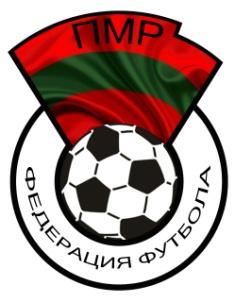 Согласовано:Исполком РОО «Федерация футбола Приднестровья»Расписание игр составил:ответственный за подготовку и проведение Чемпионата ПМР по футболу 2019 г.Ковтун Ю.Ю.I турII турIII турКубок ПМР 1/4 финала23-25.04.19IV турV турКубок ПМР 1/2 финала14-16.05.19VI турVII турКонтактные телефоныДубоссары – Александр – 062129754Юниор Тирасполь – Сергей – (778) 226-55Слободзея – Евгений (777) 10312Вымпел Тирасполь – (778) 94-090 Григориополь – Вадим – (778) 33588Бендеры – Николай – (779) 58-796Рыбница – Анатолий – 068460678Ответственный за подготовку и проведение Чемпионата Ю.Ю.Ковтун  (779) 00709№ДатаВремяМатчМесто103.04.1916.30ФК «Юниор» - ФК «ИСМ - 2017» г. Тирасполь, гор.стадион203.04.1916.30ФК «Искра» - ФК «Вымпел»г. Рыбница, гор. стадион304.04.1916.30ФК «Дубоссары» - ФК «Нистру»г. Дубоссары, гор. стадион4ФК «СДЮШОР №4 г. Бендеры» - отдых№ДатаВремяМатчМесто509.04.1916.30ФК «ИСМ - 2017» - ФК «Дубоссары» г. Григориополь, гор.стадион610.04.1916.30ФК «Вымпел» -  ФК «Юниор» г. Тирасполь, гор.стадион709.04.1916.30ФК « СДЮШОР №4 г. Бендеры» -    ФК «Искра»г. Бендеры, стад. Шелковик8ФК «Нистру»- отдых№ДатаВремяМатчМесто917.04.1916.30ФК «Юниор» -                                     ФК « СДЮШОР №4 г. Бендеры» г. Тирасполь, гор.стадион1018.04.1916.30ФК «Дубоссары» -  ФК «Вымпел»г. Дубоссары, гор.стадион1118.04.1916.30ФК «Нистру» – ФК «ИСМ - 2017»с. Чобручи, центр. стадион12ФК «Искра» - отдых№ДатаВремяМатчМесто1330.04.1917.00ФК «Вымпел» -  ФК «Нистру»г. Тирасполь, гор.стадион1402.05.1917.00«ФК «СДЮШОР №4 г. Бендеры»-    ФК «Дубоссары»  г. Бендеры, стад. Шелковик  1530.04.1917.00ФК «Искра» -  ФК «Юниор» г. Рыбница, гор. стадион16ФК «ИСМ - 2017» - отдых№ДатаВремяМатчМесто1707.05.1917.00ФК «Дубоссары» - ФК «Искра»  г. Дубоссары, гор. стадион1808.05.1917.00ФК «Нистру» -                                      ФК «СДЮШОР №4 г. Бендеры» с. Чобручи, центр. стадион1907.05.1917.00ФК «ИСМ - 2017» -   ФК «Вымпел»г. Григориополь, гор.стадион20ФК «Юниор»  - отдых№ДатаВремяМатчМесто2121.05.1918.00ФК « СДЮШОР №4 г. Бендеры» -  ФК «ИСМ - 2017»г. Бендеры, стад. Шелковик  2221.05.1918.00ФК «Искра» -  ФК «Нистру»г. Рыбница, гор.стадион2323.05.1918.00ФК «Юниор»  - ФК «Дубоссары»г. Тирасполь, гор.стадион24ФК «Вымпел» - отдых№ДатаВремяМатчМесто2528.05.1918.00ФК «Нистру» - ФК «Юниор»  с. Чобручи, центр. стадион2628.05.1918.00ФК «ИСМ - 2017» - ФК «Искра»г. Григориополь, гор.стадион2730.05.1918.00ФК «Вымпел» -                               ФК «СДЮШОР №4 г. Бендеры»г. Тирасполь, гор.стадион28ФК «Дубоссары» - отдых